Tudalen Weithgaredd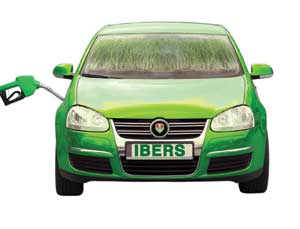 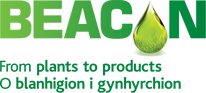 Mae gennych swydd newydd yn gweithio i gwmni bysiau. Mae’r rheolwr wedi gofyn i chi wneud arbrawf i weld os gallwch greu tanwydd i’r bysiau allan o laswellt. Rydych wedi clywed fod modd rhedeg bysiau ar alcohol, felly nawr yr unig beth sydd angen i chi ei wneud yw darganfod sut i’w wneud. Mae wedi’ch anfon i BEACON gyda threlar llawn o laswellt wedi’i dorri. (1)  Y peth cyntaf sydd angen i chi ei wneud yw cael gymaint â phosibl o hylif allan o'r glaswellt. Pa ddarn o offer wnewch chi ei ddefnyddio?AllgyrchyddAnweddydd cylchdroGwasg Sgriwio(2) Llongyfarchiadau! Nawr mae gennych danc mawr llawn ‘sudd glaswellt’ gwyrdd. Nesaf mae angen i chi ddefnyddio microbau arbennig sy’n bwyta’r siwgr yn y glaswellt ac yn gwneud alcohol. Pa ddarn o offer wnewch chi ei ddefnyddio?AllgyrchyddEplesyddGwasg Sgriwio(3) Da iawn chi, erbyn hyn mae gennych hylif sy'n arogli ychydig fel cwrw, felly yn bendant mae alcohol ynddo. Ond wrth edrych yn y tanc, fe welwch fod llawer o ddarnau solid ynddo a allai flocio injan y bws. Pa ddarn o offer allech chi ei ddefnyddio i dynnu’r darnau solid?EplesyddAllgyrchyddAnweddydd cylchdro(4) Mae'n ymddangos eich bod wedi llwyddo i gael gwared ar yr holl ddarnau mawr o’r tanwydd alcohol. Ond mae’n bosibl bod darnau bach iawn yn dal i fod yno a allai ddifrodi’r injan ac rydych chi’n poeni y bydd y bws yn torri lawr. Pa ddarn o offer allech chi ddefnyddio nesaf i gael gwared ar y darnau bach iawn?Hidlydd pilenSychwr chwistrellSychwr biomasDa Iawn! Nawr mae gennych rywbeth y gallwch ei roi i’r cwmni bysiau ar gyfer ei ddefnyddio yn y bysiau.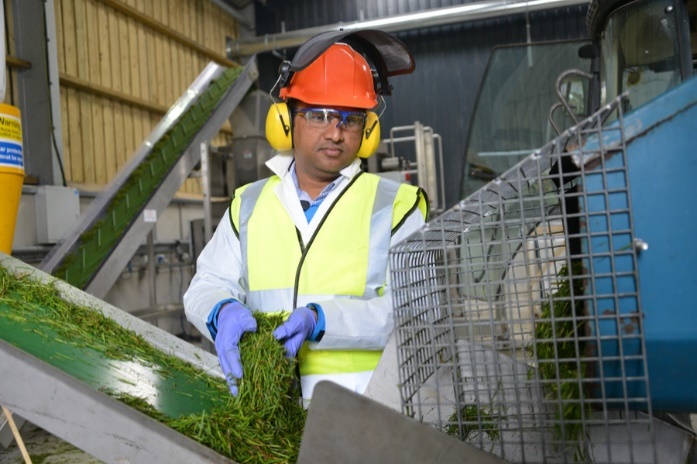 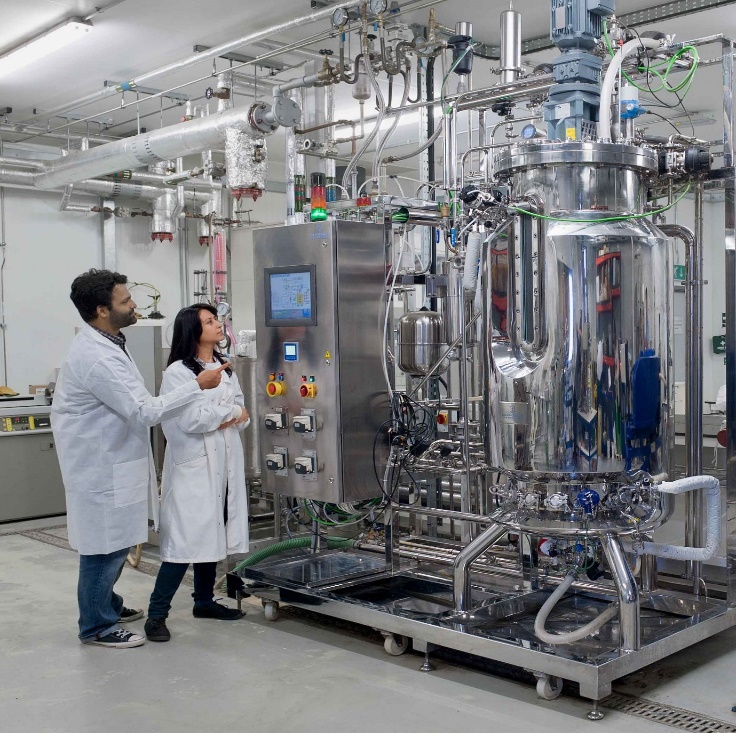 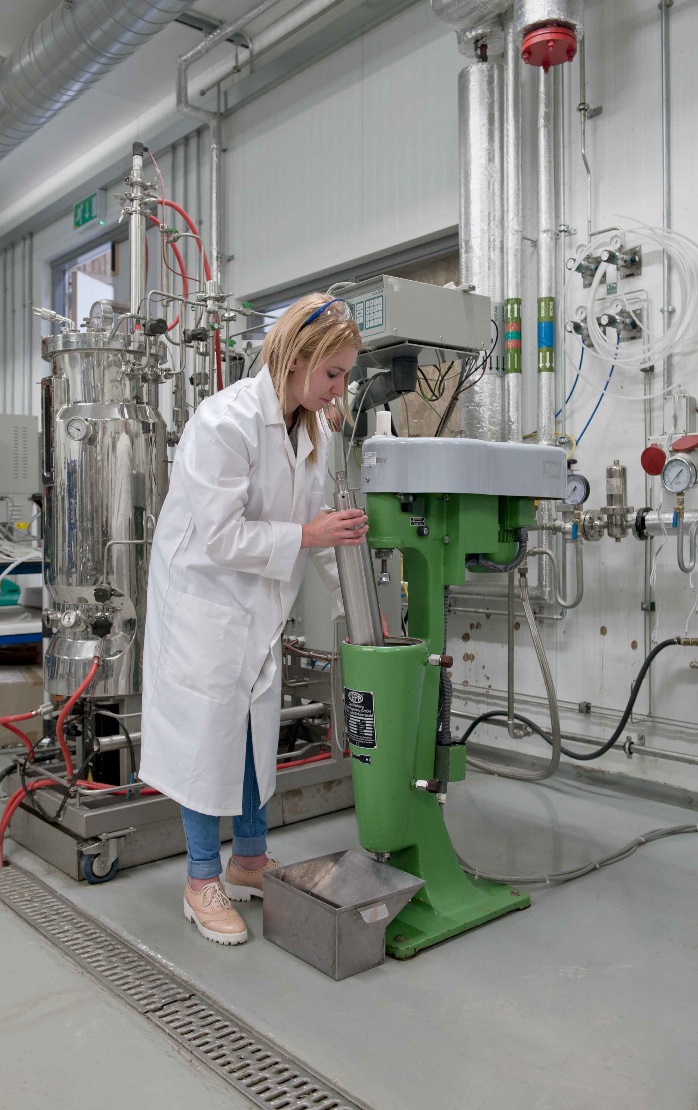 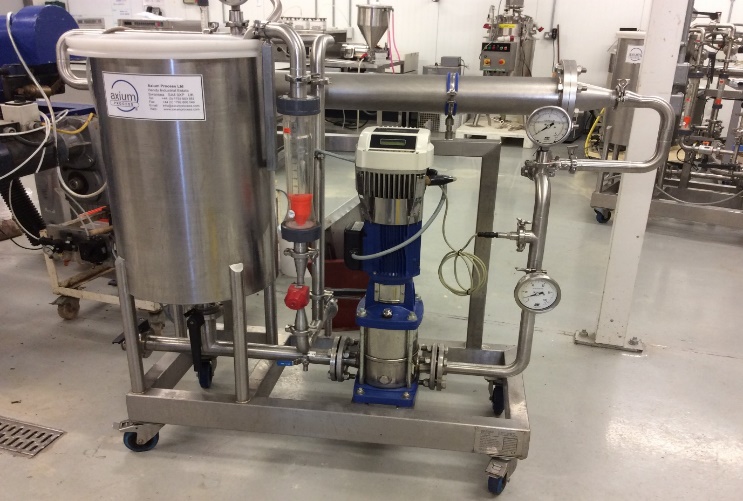 Atebion(1) Gwasg Sgriwio 	- C(2) Eplesydd		- B(3) Allgyrchydd 		- B(4) Hidlydd Pilen	- A